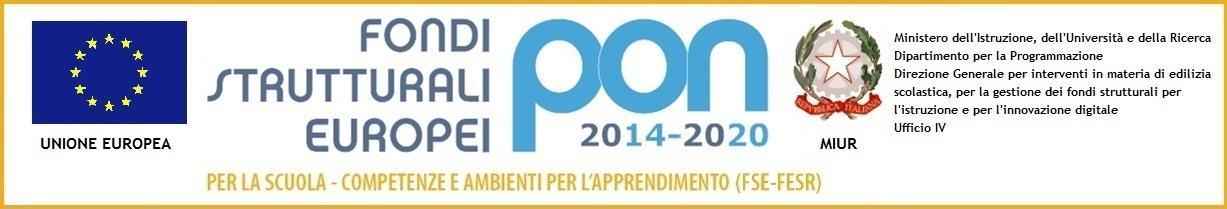 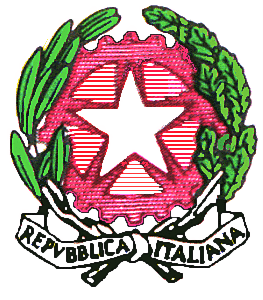 Istituto Magistrale Statale“MARGHERITA DI SAVOIA”Indirizzi:  Linguistico —  SCIENZE UMANE —   SCIENZE UMANE (opzione economico-sociale)  Via Cerveteri, 55/57  — Distretto  Scolastico 17° - VII  MUNICIPIO 00183 – ROMA   06121122065     www.margheritadisavoiaroma.gov.it   —  rmpm08000b@istruzione.it	COD.MECC.RMPM08000B - c.f. 80203790581Al Dirigente ScolasticoDell’I.M.S. Margherita di SavoiaVia Cerveteri, 55/5700183 RomaRmpm08000b@istruzione.itOggetto: Richiesta Contributo Viaggio di istruzione a __________________________Il/La sottoscritto/a_____________________________________________________Genitore dell’alunno/a_______________________________________Nato/a ____________________________________il_________________________Classe____________________ Sezione____________________________ChiedeL’attribuzione di un contributo per il Viaggio di Istruzione a _________________________________________________________________________A tal fine si allega la certificazione dei redditi relativi all’anno finanziario 20….., ( Modello Unico, in subordine Modello 730, in subordine Certificazione Unica).N.B. per tutti i componenti del nucleo familiare.Data										firma_______________________________